What can The European Astronaut Luca PARMITANO, the CERN Physician Guido TONELLI and an EMERITUS Professor Amalia ERCOLI FINZI  tell us about the future for the coming generations? We can be sure they will have a realistic prospective of the current status of technology, science and research.  On Friday 18th of September at 18.15 they will be present at the Geneva UNIMAIL University for a public and free conference titled:“SPACE AND RESEARCH: Which Future for the Coming Generations” They have an incredible curriculum of professional and personal experiences that put them in a privileged position to make this speculation a truthful exercise. Everyone will bring an enthusiastic spirit, an unique way of communication, together with a fantastic image of what future could be for the human kind.    We are not sure of what you would learn coming to listen them. On the other way we are sure of what you could miss in case you will not come: Inspiration and Vision.   Please you are welcome to join us. Finalize your free registration by using this link: http://genevaconferences.weebly.com/reservation.html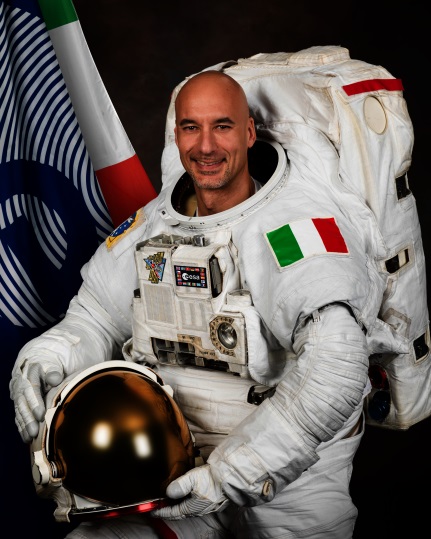 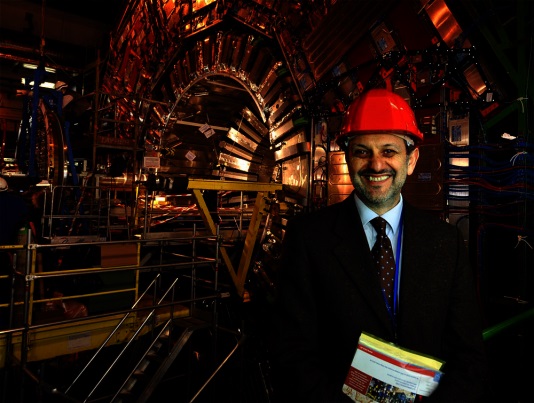 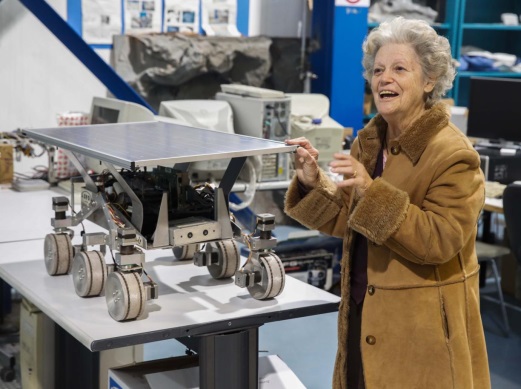 